17.03.2022Г. № 12РОССИЙСКАЯ ФЕДЕРАЦИЯИРКУТСКАЯ ОБЛАСТЬЭХИРИТ-БУЛАГАТСКИЙ РАЙОНМУНИЦИПАЛЬНОЕ ОБРАЗОВАНИЕ«АЛУЖИНСКОЕ»АДМИНИСТРАЦИЯПОСТАНОВЛЕНИЕО РАЗДЕЛЕНИИ ЗЕМЕЛЬНОГО УЧАСТКА ПРИНАДЛЕЖАЩЕГО НА ПРАВЕ СОБСТВЕННОСТИ ИХИНЫРОВУ ОЛЕГУ АППОЛОНОВИЧУРуководствуясь ст. 11 п. 2 ст. 29, ст, 83 Земельного кодекса Российской Федерации от 25.10.2001г. № 136-ФЗ и Уставом МО «Алужинское», в соответствии с п. 21 ст. 14 Федерального закона № 131-ФЗ от 06.10.2003 года «Об общих принципах организации местного самоуправления в Российской Федерации», с Постановлением Правительства Российской Федерации от 22.05.2015 г. № 492, Постановлением Правительства Российской Федерации от 19 ноября 2014 года № 1221 «Об утверждении правил присвоения, изменения и аннулирования адресов» (в ред. от 12 августа 2015 года № 832),ПОСТАНОВЛЯЮ:1. Разделить	земельный участок с кадастровым номером 85:06:020101:364 принадлежащий на праве собственности Ихинырову Олегу Апполоновичу, расположенный по адресу: Российская Федерация, Иркутская область, Эхирит-Булагатский район, муниципальное образование «Алужинское», с. Алужино, ул. Восточная, 6 из земель населенного пункта, для ведения личного подсобного хозяйства, площадью 10431 кв.м., на 2 земельных участка: первому земельному участку, площадью 5242 кв.м., оставить адрес: Российская Федерация, Иркутская область, Эхирит-Булагатский район, муниципальное образование «Алужинское», с. Алужино, ул. Восточная, 6 для ведения личного подсобного хозяйства; второму земельному участку, общей площадью 5189 кв.м., присвоить адрес: Российская Федерация, Иркутская область, Эхирит-Булагатский район, муниципальное образование «Алужинское», с. Алужино, ул. Восточная, 6 А для ведения личного подсобного хозяйства.2. Утвердить схему расположения земельных участков на кадастровом плане территории кадастрового квартала 85:06:020101:- ЗУ1 площадью 5242 кв.м., по адресу: Российская Федерация, Иркутская область, Эхирит-Булагатский район, муниципальное образование «Алужинское», с. Алужино, ул. Восточная, 6- ЗУ2 площадью 5189 кв.м., по адресу: Российская Федерация, Иркутская область, Эхирит-Булагатский район, муниципальное образование «Алужинское», с. Алужино, ул. Восточная, 6 А  3. Право собственности на вновь образованные земельные участки с учетом изменения их параметров в соответствии с Федеральным законом от 21 июля 1997 года № 122-ФЗ «О государственной регистрации прав на недвижимое имущество и сделок с ним» подлежит регистрации в Управлении Федеральной службы государственной регистрации кадастра и картографии.Глава муниципального образования «Алужинское»                         				О.А. ИхиныровУтверждено:                                                                                ______________Постановлением  Главы_ (Наименование документа об утверждении, включая наименования                                                                    _администрации_МО « Алужинское»____                                                                                                                              органов государственной власти или органов местного_____________________________________________________________самоуправления, принявших решение об утверждении схемы или подписавших соглашение о перераспределении земельных участков)                                                                                       от «17» марта 2022 г №  12__СХЕМА РАСПОЛОЖЕНИЯ ЗЕМЕЛЬНОГО УЧАСТКА НА КАДАСТРОВОМ ПЛАНЕ ТЕРРИТОРИИУсловный номер земельного участка:     - Площадь земельного участка:    ЗУ1= 5242 кв. м., ЗУ2= 5189 кв.м.       Система координат: МСК-38, зона 3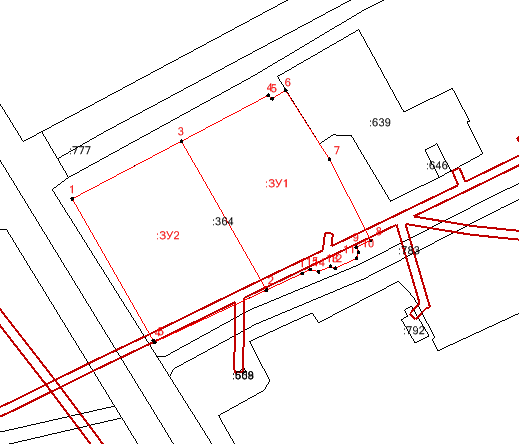 Условные обозначения:                          _______  - граница образуемого земельного участка                                  1         - обозначение характерной точки границы образуемого                                                земельного участка                             :364      - кадастровый номер исходного земельного участка                          _______  - граница земельного участка, границы которого                                                                                                       установлены в соответствии с Федеральным                                             законодательством и включены в ГКН                           :020101     - кадастровый номер кадастрового квартала                   